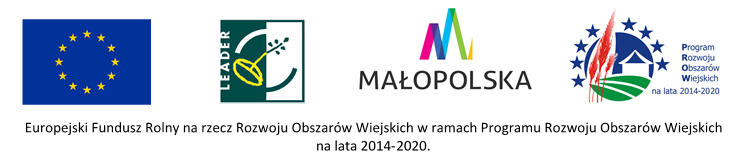 Załącznik nr 2Arkusz kalkulacyjnydla zadania  pn. „Twórcza Inicjatywa”                                                                                                                                                                                                                                                               													…………………………………………………………………															(Pieczątka i podpis)Lp.Nazwa przedmiotuJedn. miaryIlość / liczbaCena jednostkowa netto (w zł)Wartość netto (zł)VATKwota ogółem brutto (w zł)SpecyfikacjaA.Wyposażenie studia nagrań i sali widowiskowejWyposażenie studia nagrań i sali widowiskowejWyposażenie studia nagrań i sali widowiskowejWyposażenie studia nagrań i sali widowiskowejWyposażenie studia nagrań i sali widowiskowejWyposażenie studia nagrań i sali widowiskowejWyposażenie studia nagrań i sali widowiskowejWyposażenie studia nagrań i sali widowiskowejA.I.1Stół konferencyjnyszt.4Stół konferencyjny 210x90 cmNogi stalowe malowane na czarny kolor wykonane z profilu zamkniętego 2x7 cmBlat wykonany z drewna bukowego klejonegoA.I.2Stół konferencyjny szt.3Stół konferencyjny 190x90 cmNogi stalowe malowane na czarny kolor wykonane z profilu zamkniętego 2x7 cmBlat wykonany z drewna bukowego klejonegoA.I.3Stół konferencyjnyszt.1Stół konferencyjny 120x70 cm 	Nogi stalowe malowane na czarny kolor wykonane z profilu zamkniętego 2x7 cmBlat wykonany z drewna bukowego klejonegoA.I.4Krzesło szt.34Krzesło typu Zebra: prosty, elegancki design, możliwość sztaplowania, materiał nóg metal, siedzisko tworzywo sztuczne, kolor nóg antracyt, kolory siedziska - do uzgodnienia z Zamawiającym, wysokość całkowita: 80 cmwysokość siedziska: 45 cmszerokość: 51 cmgłębokość: 53 cm A.I.5Donica podświetlanaszt.1Podświetlana donica, wys. 50 cm,  szer. 50 cm wykonana z tworzywa sztucznego, polietylenu PE, wewnętrzna półka, odporna na warunki atmosferyczne, kolor biały, zasilanie 230V, długość kabla 2,9 m, czarny przewód do stosowania na zewnątrzA.I.6Donicaszt.1Donice z włókna szklanego typu Forvega, całkowicie odporne na wysokie temperatury, mróz i wodęMalowane farbami odpornymi na promieniowanie UV, materiał włókno szklane, donica bez półki Wysokość: 58 cmSzerokość (najszersze miejsce) 41 cmDługość podstawy 41 cm, kolor donicy do ustalenia z ZamawiającymA.I.7Plakaty z ramkamiszt.6Obraz w ramieRama o grubości profilu 2,5 cm x 1,6 cmGrafika drukowana za pomocą nowoczesnych ploterów i z użyciem  nieblaknących, ekosolwentowych tuszy, grafika i kolor ramy do ustalenia z Zamawiającym.Materiał: satynowy papier 200 g/m3 naklejony na 3 mm płytę HDA.I.8Fotelszt.2Styl nowoczesny, awangardowyMateriał podstawy mebla - metal,materiał obicia tkanina,rodzaj nóg metalowe, prosteKolor odcienie szarości do uzgodnienia z ZamawiającymRodzaj wykończenia tapicerowanie. Orientacyjne wymiary: wys. 72cm, szer. 84cm, gł. 49cmA.I.9Telewizor szt.1 Telewizor, Ekran 65 cali, 4k UHD/ 3840 X 2160 S/Wi-Fi, Funkcje HDR,  Wi-Fi, Bluetooth, USB- multimedia, USB- nagrywanie, obsługa głosowa, Złącza słuchawkowe optyczne, CL+, Ethernet, 4x , HDMI, 3X USB smart TV A.I.10Uchwyt na telewizor szt.1Przeznaczenie telewizory LCD, telewizory plazmoweTyp uchwytu ruchomyLiczba mocowanych ekranów 1Dedykowany do ekranu 65 cali lub więcej, regulacja w poziomie 150 stopni.A.I.11Sony PlayStation 5 825 GBszt.1Procesor AMD Zen 2, taktowanie {GHz}, 5 GHz, układ graficzny: Radeon Navi RDNA, pamięć RAM 16 GB GDDR6, Wi-Fi, BluetoothA.1.12Gamepad Sony Playstationszt.3Bezprzewodowy, wibracje, liczba przycisków 14, podświetlenie, 2 gałki analogowe, 4-kierunkowy, gniazdo słuchawkowe , USB A.I.13Stacja ładująca szt.1Kompatybilność PlayStation 5, Digital, czarno biały, z możliwością podpięcia 2 kontrolerów bezprzewodowych, DualSense5. A.I.14Słuchawkiszt.4Zestaw słuchawkowy do PlayStation 5, PDP LVL40 pro (051-108-EU-WH) wyciszenie mikrofonu dzięki funkcji flip-to-mute, oddychająca, lekka konstrukcja na długie sesje grania, dwukierunkowy mikrofon z redukcją szumów, złącze jack 3,5 mm, magnesy neodymowe audio 40 mmA.I.15Lampa stojąca szt.1Lampa stojąca podłogowa z czarnym, obrotowym kloszem, styl: nowoczesny, industrialny, loftowy, kolor: czarny - złota folia  materiał: żelazo, źródło światła: E27, 60 W, wysokość całkowita: 134 cm, wymiary klosza: 31x15cm (śr. X  wys.) z wyłącznikiem/włącznikiem A.I 16Girlanda świetlna szt.2Girlanda świetlna model: G80/ G95/ G125, napięcie znamionowe produktu 220-240V AC trzcionek: E27 strumień świetlny znamionowy 80 lm moc znamionowa 0,75W barwa świetlna produktu: 2000k kąt wiązki światła produktu 360. Liczba cykli włączeń/wyłączeni >12500, kolor czarny, długość kabla 50 mA.I.17Zestaw oświetleniowy zestaw1System oświetleniowy system szynoprzewodu Nowodvorski PROFILE TRACK 1 MEBLE black 9448 Nowodvorski 1 sztPROFILE TRACK 2 MEBLE black 9452 Nowodvorski 8 sztPROFILE STRAIGHT CONNECTOR black 9453 Nowodvorski 6szt.PROFILE –CONNECROT black 9455 Nowodvorski 2 sztPROFILE POWER SUPPLY KIT black9238 Nowodvorski 1 szt.PROFILE SUSPENSION KIT  black 9460 Nowodvorski 18 szt.PROFILE DEAD END CAP black 9458 Nowodvorski 1 sztPROFILE POWER END CAP black 9463 1 sztPROFILE IRIS ;ED 7W black 8998 Nowodvorski 28 sztA.I.18Tapetaszt.4Tapeta flizelinowa, drukowana w rolce na materiale na podkładzie flizelinowym. Materiał zapewniający doskonałą trwałość i odporność na rozciąganie oraz odkształcenie, przepuszczający parę wodną. Technologia druku HP Latex zapewniający kolory na lata. Wymiar rolki 10m x 0,53mA.I.19Tapetam250Fototapeta winylowa drukowana na trwałym podkładzie o strukturze drobnego piasku, pozwalająca uzyskać spotęgowanie wrażenia wydruku. Technologia HP latex zachowująca wyraziste kolory na wiele lat. Pokryta laminatem, odporna na wilgotność, zadrapania, otarcia, i wpływ słońca, przepuszczająca parę wodną, odporna na odkształacanie.A.I.20Leżak  eventowyszt.100Leżak drewniany reklamowy z logo grafiką fullprint. Grafika do uzgodnienia z Zamawiającym.Orientacyjne wymiary: Szerokośc:42,5cmWysokość;132,5cmMateriał: tkanina poliestrowa adventure 220g m/2; drewno bukowe3-stopniowa regulacja wysokościA.I.21Panel ściennyszt.30Panel ścienny tapicerowany kwadrat 30x30cm,materiał wykonania: tkanina, gąbka, płyta drewniana, powłoka hydrofobowa, izolacja akustycznaA.I.22Panel ściennyszt.35Panel ścienny tapicerowany kwadrat 60x60cm,mateiał wykonania: tkanina ,gąbka, płyta drewniana, powłoka hydrofobowa, izolacja akustycznaA.I.23Farba magnatszt.5Plamoodporna farba ceramiczna na bazie najwyższej jakości żywic i pigmentów, odporna na szorowanie i wielokrotne zmywanie. Pojemność: 5 l. A.I.24Donica geometrycznaszt.4Donica geometryczna o wys.55 cm i szer.77cm o kwadratowej podstawie. Pojemność 120 litrów materiał polietylen(PE), kolor antracytA.I.25Lamele ściennekpl.1Lamele ścienne:Parametry:-szerokość:3cm-głębokość:2cm-wysokość:280cm-ilość-19szt.Lamele drewniane wykonane z drewna bukowego, malowane na Dąb Saragossa. Lamele wykonane według projektu Zamawiającego.A.I.26Ściana drewnopodobnakpl.1Parametry:-długość szafek dolnych 387 cm-szerokość szafek dolnych: 2x65cm,3x63cm-wysokość:90cm-głębokość:60cmWymiary ściany:-wysokość:225cm-długość:319cm-ściana wykończona płytą meblową drewnopodobna Dąb Kendal-szafki dolne wykonane z płyty meblowej drewnopodobnej Dąb Kendal-18mm-blat wykonany z płyty meblowej-36mm-obudowa słupów 33x33c, -okładzina  z płyty meblowej drewnopodobnej Dąb Kendal. Ściana wykonana według projektu ZamawiającegoA.I.27Meble zapleczekpl.1Parametry:Szerokość szafek dolnych: 4x60cm, 2x56cm, 1x108cm-wysokość :90cm-głębokość:60cm-długość:460cm-szerokość szafek wiszących: 3x58cm, 1x57cm-wysokość szafek wiszących:130cm-głębokość:30cmMeble wykonane z płyty meblowej laminowanej 18mm, blat wykonany z płyty meblowej laminowanej 36mm.Meble wykonane według projektu Zamawiającego.A.I.28Szafki korytarzkpl.1 Parametry:-wysokość szafki:160cm-długość:420cm-szerokość szafki:14x30cm-głębokość szafki:35cmPółka na buty:-długość:420-wysokość:38cmSzerokość:14x30cm-głębokość:30cmSzafki wykonane z płyty meblowej laminowanej 18mmA.I.29Zestaw nagłośnieniowyzestaw1QSC AD-S6T Surface Mount Laudspeaker szt. 2STA-300D Wzmacniacz 2x100W/80hm szt. 1Mackie ProFX6 mikser szt. 1Kabel sygnałowy 0,5m szt. 2Kabel kolumnowy GR04-370 2x1,5mm mb. 20Szafki wykonane według projektu Zamawiającego.A.I.30Stół młodzieżowyszt.3Parametry-wysokość: 75 cm-szerokość: 80 cm-długość: 190 cmNogi stalowe metalowe malowane na czarny kolor wykonane z profilu zamkniętego 2x7 cm, blat wykonany z płyty laminowanej 36mm. A.I.31Regał na książkiszt.1Parametry-wysokość: 90 cm-długość: 805 cm -szerokość: 40 cmMeble wykonane z płyty meblowej laminowanej 18mm.Regał wykonany według projektu Zamawiającego.A.I.32Bilardszt.1Stół bilardowy z metalową podstawą. Korona wykonana z drewna bukowego. Płyta grająca kamienna.Wymiary zewnętrz [cm] 236 x 136Wymiary pola gry [cm] 198 x 99Waga stołu z płytą grającą kamienną 240 kgA.I.33Wykładzina dywanowam212Wykładzina dywanowa szara z supełkową strukturąMateriał 100% PolipropylenWaga runa do 450 g/m2Wysokość runa do 3 mmAntystatyczność TakA.I.34Wieszaki lameleszt.4Parametry- wymiary listwy lamela: 2x2x145 cm- wysokość wieszaka: 150 cm- szerokość wieszaka: 104 cm- wieszaki metalowe: 2x10 szt./1 wieszak- ilość: 4 szt.Zamontowane na ścianie na zawiasach poduszkowych, dolna część wieszaka kółko meblowe obrotowe.Lamele drewniane wykonane z drewna bukowego. Kolor do uzgodnienia z Zamawaiającym.Wieszaki wykonane według projektu Zamawiającego.A.I.35Pufaszt.1Worek sako wykonany z materiału najwyższej jakości z certyfikatami zgodności ze standardem Oeko-Tex® Standard 100. Wytrzymały, ścieralność 45000 cykli, podwójny zamek oraz wzmocniony szew. Pokrowiec z możliwością prania w temperaturze 30 st. Wymiar około 90x115 cm.   A.I.36Krzesła młodzieżoweszt.18Krzesło wykonane z tworzywa sztucznego barwionego w masie na kolor żółty lub szarySiedzisko wykonane z materiału nadającego się do recyklinguStalowe nogi z czarnym wykończeniemPlastikowe zabezpieczenia na każdej nodze zapobiegające uszkodzeniu podłogiWysokość siedziska: 45 cmSzerokość siedziska: 46 cmGłębokość siedziska (cm): 43 cmWysokość oparcia: 44 cmSzerokość oparcia (cm): 46 cmA.I.37Lodówkaszt.1Lodówka z funkcją No Frost i HarvestFresh, z zamrażarką na dole, oświetlenie led, alarm otwartych drzwi. 266l chłodziarka, 90 l zamrażarka Wymiary (WxSxG) [cm]:185 x 60 x 67Liczba drzwi: 2R A Z E MR A Z E MR A Z E MR A Z E MŁ Ą C Z N I EŁ Ą C Z N I EŁ Ą C Z N I EŁ Ą C Z N I E